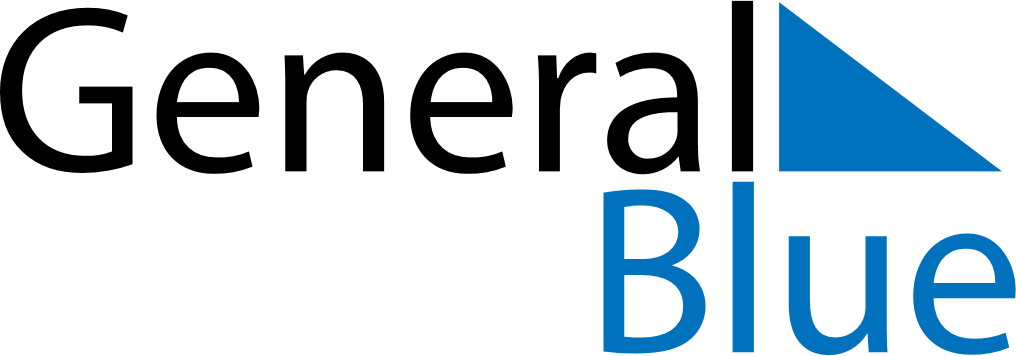 October 2018October 2018October 2018CyprusCyprusMONTUEWEDTHUFRISATSUN1234567Cyprus Independence Day8910111213141516171819202122232425262728National Holiday293031